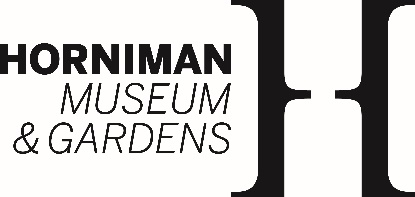 Family Activity VolunteerRole descriptionThe Horniman Museum and Gardens has nationally and internationally important anthropology, musical instrument and natural history collections and displays, an aquarium, a butterfly house, an art studio space and hosts temporary exhibitions. It is surrounded by 16 acres of beautiful gardens. Main purpose of roleThe Horniman welcomes a wide range of people to the museum each year including many young families. Family Activity volunteers help with the delivery of our weekly Saturday drop-in craft activities inspired by the Museum’s collections, themes and values. The activities enable families to have a more creative and playful experience at the Museum. All necessary training is given – no prior experience is needed, however an interest and understanding in engaging with families would be appreciated. Tasks include: Setting up the room prior to the beginning of the sessionProviding a warm and friendly welcome Explaining the activities provided and handing out materialsProviding help to some families, if needed Ensuring a positive family experience and encouraging all to take partRestocking materials and cleaning where necessaryEnsuring the safety of children and making sure parents are present at all timesTidying up and putting materials away at the end of the sessionLevel of commitmentThis is a regular, ongoing role volunteering on a Saturday afternoon.This role would suit someone who:Has an interest in engaging with children and familiesHas good communication skills, and can adapt their language based on the audience age, needs and interestsUnderstands good customer service and is willing to be helpfulHas an interest in the Horniman Museum’s collectionsMinimum age requirement:This role is open to all applicant 15 and overThe museum offers volunteers:Opportunities for personal development in a supportive learning environmentReimbursement of travel expenses within Greater London Special events for volunteers including behind-the-scenes talks and socialsA 20% discount at the café and the shopFree entry to paid areas of the museum To apply Please ask for an application form and send it to volunteering@horniman.ac.uk This role is selective, and we will hold informal interviews.NB. Please mark ‘Family Activity Volunteer’ in the subject line of your email.Closing date for applications:  Sunday 4th June